Formulario_Informe_AVANCE_FINALIZACIÓN_V_1_2018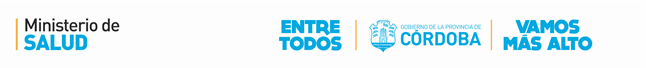 La información de este formulario tiene carácter de declaración jurada por lo que no se aceptarán inscripciones manuales ni enmiendas realizadas al mismo.Instrucciones para promotores/ investigadores y CIEIS:Firma Autoridad/ Responsabledel CIEISSello	FechaEl Investigador debe presentar ante el CIEIS este formulario por triplicado debidamente fechado, firmado y sellado en un plazo no mayor de 10 días hábiles de producido el inicio, finalización, cancelación o suspensión.El CIEIS presentará ante el RePIS el formulario de Informe de avance en un plazo no mayor de 10 días hábiles del reporte de finalizaciónpor el investigador.1REGISTRO PROVINCIAL DE INVESTIGACIÓN EN SALUD (RePIS)I N F O R M E  D E  A V A N C E :  F I N A L I Z A C I Ó NINVESTIGACIONES NO REGULADAS SIN FINES REGISTRALESN° DE RePIS INVESTIGACIÓN ORIGINALI. INVESTIGACIÓNI. INVESTIGACIÓNI. INVESTIGACIÓNI. INVESTIGACIÓNTítulo de la Investigación yversiónNúmeroNombre abreviadoII. INVESTIGADORII. INVESTIGADORII. INVESTIGADORII. INVESTIGADORNombre Investigador PrincipalN° RePIS InvestigadorIII. LUGAR DE REALIZACIÓNIII. LUGAR DE REALIZACIÓNEstablecimiento/sIV. COMITE INSTITUCIONAL DE ETICA DE LA INVESTIGACION EN SALUD DONDE SE PRESENTO EL ESTUDIOIV. COMITE INSTITUCIONAL DE ETICA DE LA INVESTIGACION EN SALUD DONDE SE PRESENTO EL ESTUDIONombreInstituciónCoordinadorV. INFORME DE FINALIZACIÓN DE LA INVESTIGACIÓNV. INFORME DE FINALIZACIÓN DE LA INVESTIGACIÓNFECHA DE FINALIZACIÓN 	/	/ 20 	Número Total de Pacientes que participaron del EstudioNúmero de Pacientes que se retiraron antes de finalizar el EstudioCantidad de SAES LOCALES reportados a RePISVI. PÓLIZA DE SEGUROVI. PÓLIZA DE SEGUROVI. PÓLIZA DE SEGUROVI. PÓLIZA DE SEGUROVI. PÓLIZA DE SEGUROVI. PÓLIZA DE SEGUROVI. PÓLIZA DE SEGUROVI. PÓLIZA DE SEGUROVI. PÓLIZA DE SEGUROCompañía AseguradoraFecha de vencimiento (deber tener vigencia mayor a 15 días al momento de presentar este formulario)Fecha de vencimiento (deber tener vigencia mayor a 15 días al momento de presentar este formulario)Fecha de vencimiento (deber tener vigencia mayor a 15 días al momento de presentar este formulario)Fecha de vencimiento (deber tener vigencia mayor a 15 días al momento de presentar este formulario)Fecha de vencimiento (deber tener vigencia mayor a 15 días al momento de presentar este formulario)Fecha de vencimiento (deber tener vigencia mayor a 15 días al momento de presentar este formulario)Fecha de vencimiento (deber tener vigencia mayor a 15 días al momento de presentar este formulario) 	/	/ 20 	 	/	/ 20 	Póliza presenta renovación automática:Póliza presenta renovación automática:SiNOPeríodo de duración de cada Renovación:Período de duración de cada Renovación:Firma InvestigadorSelloFechaVII. INFORME CIEIS